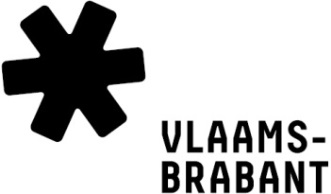 Projecten taalstimulering NederlandsAANVRAAGTot uiterlijk 3 maanden voor de start van het project kan u uw dossier indienen.
Dit formulier invullen en opladen in subsidiesysteem.TITEL VAN HET PROJECT
     Startdatum       (dd-mm-jjjj)Einddatum       (dd-mm-jjjj)
DEEL 1: GEGEVENS OVER HET PROJECTVerantwoording projectaanvraagBeschrijf kortDoelgroep
     Locatie(s) van de activiteitenGeef een duidelijke omschrijving van het project. Verduidelijk hierbij op welke wijze het project het gebruik en de kennis van het Nederlands van anderstalige inwoners van de provincie bevordert.Geef een algemene voorstelling van de taakverdeling tussen alle partners binnen dit project.EvaluatieOp welke wijze wordt het project geëvalueerd?
     Indien het project eerder ook al werd georganiseerd: op welke manier werd er rekening gehouden met de evaluatie van de vorige editie bij de huidige organisatie?
Indien u dat wenst, kan u een evaluatieverslag toevoegen als bijlage.
     
Op welke manier is dit project vernieuwend?Op welke manier is dit project overdraagbaar naar andere gemeenten of organisaties?Licht kort toe op welke wijze u tijdens dit project aandacht heeft voor toegankelijkheid voor personen met een handicap.

     Financiële gegevensVOORWAARDENMaximum 80% van de projectuitgaven kan gesubsidieerd worden.De subsidie wordt volledig vereffend bij toekenning, tenzij de vorige subsidieaanvra(a)g(en) in het kader van dit reglement nog niet of onvoldoende verantwoord is/zijn. In dat geval wordt een voorschot van 50% vereffend en wordt het saldo vereffend wanneer de voorgaande subsidieaanvra(a)g(en) verantwoord is/zijn.Totale projectkost									     	euro
Totaal eigen middelen van de aanvrager (en eventuele partners) in het project	     	euro
Gevraagd subsidiebedrag								      	euroWaaraan wenst u de eventuele subsidie te besteden?
     
Geef een korte beschrijving van de mogelijke return aan de provincie Vlaams-Brabant.
     VOLLEDIGE BEGROTINGVerplicht toe te voegen als bijlage of te uploaden in het online subsidiesysteem.DEEL 2: DEFINITIESProject:  initiatief dat inhoudelijk, financieel en in tijd afgebakend is. In een project staat het afgelegde traject centraal, eerder dan een (slot)evenement, indien aanwezig. Als het project deel uitmaakt van een groter geheel, moet het ingediende project getuigen van een grote organisatorische en financiële herkenbaarheid en zelfstandigheid. Traject:  het traject creëert herhaaldelijke oefenkansen Nederlands, kent een begin- en eindmoment, verloopt in meerdere fases en kan tussentijds bijgestuurd worden indien nodig.BIJLAGEN (opladen in het online subsidiesysteem)Verplichte bijlagen Bijlage 1		Begroting: geef een volledig en gedetailleerd overzicht van alle voorziene inkomsten en uitgaven. Bijlage 2	Verklaring op eer (feitelijke vereniging) of bewijs van volmacht.Niet-verplichte bijlagen Bijlage 3		Promotiemateriaal Bijlage 4	Evaluatie(s) vorige editie(s) Bijlage 5		Toezegging subsidies andere overhedenAndere bijlagen Bijlage 6	      Bijlage 7	      Bijlage 8	      Bijlage 9	      Bijlage 10	     Wij respecteren jouw privacy: www.vlaamsbrabant.be/privacyFeitelijke verenigingVERKLARING OP EEROndergetekende in de hoedanigheid van subsidieaanvrager,Naam feitelijke vereniging		     Naam vertegenwoordiger		     Rechtsvorm				VERENIGING ZONDER RECHTSPERSOONLIJKHEIDAdresStraat en nummer		     Postcode en gemeente		     Wij respecteren jouw privacy: www.vlaamsbrabant.be/privacyVerklaart de subsidie aan te wenden voor het doel waarvoor de subsidie is toegekend en geeft de provincie Vlaams-Brabant toegang tot de infrastructuur en inzage in alle relevante stukken om ter plaatse de correcte aanwending van de subsidie te kunnen controleren.Verklaart hierbij dat de betaling gebeurt op een financiële rekening op naam van de vereniging.Verklaart de subsidie aan te wenden voor het doel waarvoor de subsidie is toegekend en geeft de provincie Vlaams-Brabant toegang tot de infrastructuur en inzage in alle relevante stukken om ter plaatse de correcte aanwending van de subsidie te kunnen controleren.Verklaart hierbij dat de betaling gebeurt op een financiële rekening op naam van de vereniging.Te storten op rekeningnummerVolmachthouder rekeningnummerDatumHandtekeningHandtekeningHandtekening niet nodig in geval van online opladen in het Provinciaal SubsidieSysteem.Handtekening niet nodig in geval van online opladen in het Provinciaal SubsidieSysteem.